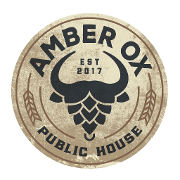 Course 1 (choice of)-Farmer’s Salad : baked apples, red currants, baby kale, cornbread croutons, squash vinaigrette                 Or-Chestnut Potato Soup : smoked potato, dill crème, chestnut crumble (GF)Course 2 (choice of)-Fried Chicken Thigh : bacon & turnip hash, turnip greens, hot honey crème fraiche                 Or-Shrimp & Grits : N.C. Greentail shrimp, tasso ham butter sauce, byrd mills grits (GF)Course 3 (choice of)-Dark Chocolate Pudding : bourbon caramel, sea salt (GF)                Or-Mascarpone Cheesecake : rye crust, oat whipped cream, apple & golden raisin conservaPrice will be $30+tax and will be served anytime our dinner menu is being served.